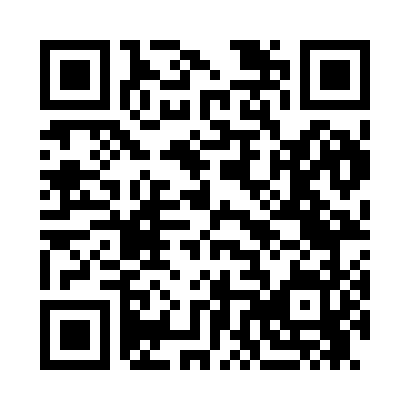 Prayer times for Ziegler Estates, Maryland, USAWed 1 May 2024 - Fri 31 May 2024High Latitude Method: Angle Based RulePrayer Calculation Method: Islamic Society of North AmericaAsar Calculation Method: ShafiPrayer times provided by https://www.salahtimes.comDateDayFajrSunriseDhuhrAsrMaghribIsha1Wed4:476:101:074:578:049:272Thu4:456:091:074:578:059:293Fri4:446:081:074:578:069:304Sat4:426:061:064:588:079:315Sun4:416:051:064:588:089:336Mon4:396:041:064:588:099:347Tue4:386:031:064:588:109:358Wed4:366:021:064:588:119:379Thu4:356:011:064:598:129:3810Fri4:346:001:064:598:139:3911Sat4:325:591:064:598:149:4112Sun4:315:581:064:598:159:4213Mon4:305:571:065:008:169:4314Tue4:285:561:065:008:179:4515Wed4:275:551:065:008:189:4616Thu4:265:541:065:008:189:4717Fri4:255:531:065:018:199:4818Sat4:235:531:065:018:209:5019Sun4:225:521:065:018:219:5120Mon4:215:511:065:018:229:5221Tue4:205:501:065:028:239:5322Wed4:195:501:065:028:249:5423Thu4:185:491:075:028:259:5624Fri4:175:481:075:028:259:5725Sat4:165:481:075:038:269:5826Sun4:155:471:075:038:279:5927Mon4:145:461:075:038:2810:0028Tue4:135:461:075:038:2910:0129Wed4:135:451:075:048:2910:0230Thu4:125:451:075:048:3010:0331Fri4:115:451:085:048:3110:04